Internal Verification Self-assessment and Evidence Log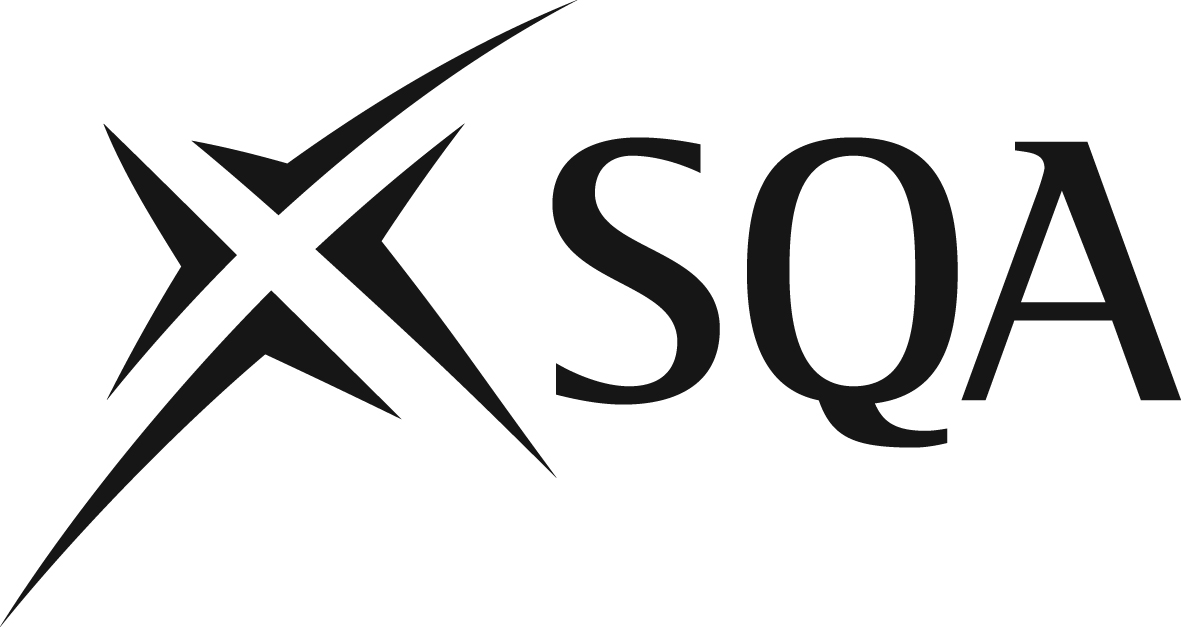 Centre: _____________________________________________ Qualification ________________________________________Internal verification stageInternal processStaff involvedRecords (*to be provided for SQA verification)Comments/gapsPre-deliveryAllocation of roles for assessing and internally verifying UnitsChecking most up-to-date SQA documents being used (eg Unit specification, assessment strategy or exemplar)Understanding standards and conditions prior to assessmentInternal verification of own centre-devised assessments and prior verification by SQA (if applicable)Providing information to candidates on assessment and re-assessment policyDuring deliverySampling of candidates’ assessments/portfoliosFeedback to assessors on assessment sampledMonitoring of assessment practiceOn-going standardisationReviewing and acting on feedback from SQA verification Dealing with specific queries from assessors or  candidate appealsPost-deliveryReflecting on internal assessment and verification and planning for next session